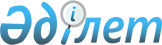 Долон ауылдық округінің Мостик ауылының шекарасын (шегін) белгілеу туралыШығыс Қазақстан облысы Бесқарағай аудандық мәслихатының 2012 жылғы 06 сәуірдегі N 2/8-V шешімі және Бесқарағай аудандық әкімдігінің 2012 жылғы 06 сәуірдегі N 142 бірлескен қаулысы. Шығыс Қазақстан облысы Әділет департаментінің Бесқарағай ауданындағы Әділет басқармасында 2012 жылғы 12 сәуірде N 5-7-112 тіркелді

      РҚАО ескертпесі.

      Мәтінде авторлық орфография және пунктуация сақталған.

      

      

      Қазақстан  Республикасының 2003 жылғы 20 маусымдағы Жер кодексінің 108-бабының 5-тармағына, «Қазақстан Республикасының әкімшілік-аумақтық құрылысы туралы» Қазақстан Республикасының 1993 жылғы 8 желтоқсандағы Заңының 5, 12 баптарына, «Қазақстан Республикасындағы жергілікті мемлекеттік басқару және өзін-өзі басқару туралы» Қазақстан Республикасының 2001 жылғы 23 қаңтардағы Заңының 6-бабы 1-тармағының 13) тармақшасына, 31-бабы 1-тармағының 10) тармақшасына сәйкес, Бесқарағай аудандық мәслихаты ШЕШІМ ҚАБЫЛДАДЫ және Бесқарағай аудандық әкімдігі ҚАУЛЫ ЕТЕДІ:



      1. Қосымшаға сәйкес алаңдарда Долон ауылдық округінің Мостик ауылының шекарасы (шегі) өзгертілсін және Долон ауылдық округінің Мостик ауылының елді мекенінің шекарасын (шегін) белгілеудің жерге орналастыру жобасына сәйкес белгіленсін.



      2. «Шығыс Қазақстан облысы Бесқарағай аудандық жер қатынастары бөлімі» мемлекеттік мекемесі (Калиновский В. Я.) жер-есебі құжаттарына қажетті өзгерістерді енгізсін.



      3. Осы шешім және қаулы алғаш  ресми жарияланған күнінен кейін он күнтізбелік күн өткен соң қолданысқа енгізіледі.

      

      

      Сессия төрағасы                      Т. СҰЛТАНОВ

      

      

      Аудандық

      мәслихат хатшысы                      Қ. САДЫҚОВ

      

      

      Аудан әкімі                           Қ. БАЙҒОНУСОВ

Бірлескен Бесқарағай аудандық

әкімдігінің 2012 жылғы 6 сәуірдегі

№ 142 қаулысы мен Бесқарағай аудандық

мәслихатының  2012 жылғы 6 сәуірдегі

№ 2/8-V шешіміне қосымша 

Шығыс Қазақстан облысы Бесқарағай ауданы Долон ауылдық

округінің Мостик ауылының елді мекенінің

Экспликациясы
					© 2012. Қазақстан Республикасы Әділет министрлігінің «Қазақстан Республикасының Заңнама және құқықтық ақпарат институты» ШЖҚ РМК
				№Жер пайдаланушылардың атауыЖоспардағы барлық жерлер, гаӨнеркәсіптік және өзге де а/ш маңызындағы емес жерлер, гаЕлді мекенге бекітіледі, гаа/ш алқаптары, барлығы гаолардан:олардан:олардан:олардан:өзге де жерлер, гаөзге де жерлер, гаөзге де жерлер, гаөзге де жерлер, га№Жер пайдаланушылардың атауыЖоспардағы барлық жерлер, гаӨнеркәсіптік және өзге де а/ш маңызындағы емес жерлер, гаЕлді мекенге бекітіледі, гаа/ш алқаптары, барлығы гаегістіктыңаймашабындықжайылымбарлығыҚұрылыс үшінДалалық жолдарОрман қорына кірмейтін ағашты-талды екпелер, зират1234567891011121314№ 1 телімМостик ауылының жерлері 655,02551,0255654,0539,05,0-26,0508,0115,049,53,462,1